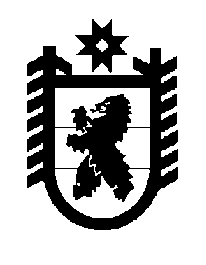 Российская Федерация Республика Карелия    ПРАВИТЕЛЬСТВО РЕСПУБЛИКИ КАРЕЛИЯРАСПОРЯЖЕНИЕот  24 июня 2015 года № 402р-Пг. Петрозаводск В соответствии с пунктом 8 Порядка формирования и использования бюджетных ассигнований Дорожного фонда Республики Карелия, утвержденного постановлением Правительства Республики Карелия от             21 декабря 2011 года № 362-П, утвердить Перечень объектов капитального ремонта автомобильных дорог общего пользования регионального или межмуниципального значения Республики Карелия на 2015 год согласно приложению.           ГлаваРеспублики  Карелия                                                             А.П. ХудилайненПеречень объектов капитального ремонта автомобильных дорог общего пользования регионального или межмуниципального значения Республики Карелия на 2015 год______________Приложение к распоряжению Правительства Республики Карелия от 24 июня 2015 года № 402р-П№ п/пНаименование объектаМесторасположе-ние объектаСтоимость, тыс. рублей1.Обустройство участка автомо-бильной дороги Подъезд к                п. Чупа, км 12 – км 15 недостаю-щим электроосвещением в                  п. ЧупаЛоухский муниципальный район2 500,0002.Обустройство участка автомо-бильной дороги Соломенное – Ялгуба – Суйсарь,  км 1 – км 7 недостающим электроосвеще-нием в  с. ЗаозерьеПрионежский муниципальный район3 000,0003.Обустройство участка автомо-бильной дороги Суоярви – Юстозеро (через Поросозеро) – Медвежьегорск,  км 84 – км 90 недостающим электроосвеще-нием в  п. ПоросозероСуоярвский муниципальный район3 000,0004.Обустройство участка автомо-бильной дороги Петрозаводск – Суоярви,  км 95 – км 97 недостающим электроосвеще-нием в  с. ВешкелицыСуоярвский муниципальный район3 000,000Итого11 500,000Проектно-изыскательские работы1 000,000Всего12 500,000